Bandera Azul para Embarcaciones Turísticas: 
Cuestionario de Renovación – 2023El presente cuestionario es necesario para la renovación del galardón Bandera Azul para Embarcaciones Turísticas Sostenibles. Se requiere la actualización de la información relativa a los criterios 4, 5, y 9.Si la entidad ha sufrido cambios en los últimos años que afecten a otros criterios (cambios en la plantilla, área de operaciones, actividades que oferta, cambios en los productos de limpieza utilizados, etc.), les rogamos nos informen debidamente. Igualmente, si la entidad ha desarrollado nuevos materiales medioambientales para las excursiones, les rogamos nos remitan una copia.CRITERIO 4: La entidad debe ofrecer al menos una actividad de educación ambiental por temporada para turistas, empleados o comunidad local. Dependiendo del número de turistas anuales, la entidad debe ofrecer entre una y cinco actividades: Menos de 2500 turistas/temporada = 1 actividad, entre 2500 y 4999 turistas/temporada = 2 actividades, entre 5000 y 7499 turistas/temporada = 3 actividades, entre 7500 y 9999 turistas/temporada = 4 actividades, más de 10000 turistas/temporada = 5 actividades. Si las actividades de educación ambiental son de interés general, se debe informar públicamente de las posibilidades de participación. Las actividades de educación ambiental deben ser efectivas y relevantes, y cada año se deben evaluar las actividades que se desarrollaron el año anterior para poder así  mejorarlas de forma continua.No serán aceptadas para cumplir con este criterio las explicaciones medioambientales ofrecidas por el guía durante la excursión.CRITERIO 5: Los trabajadores de la embarcación turística sostenible deben recibir formación sobre los ecosistemas locales y otros asuntos medioambientales de forma regular. Una de las premisas esenciales en la oferta de productos turísticos responsables con el medio ambiente es que exista educación ambiental dentro de la entidad que los oferta. Los trabajadores de la embarcación deben conocer los impactos de su actividad para ajustar su comportamiento y sus decisiones a bordo. Además, cuanto mejor conozcan los ecosistemas locales mejor podrán informar de ellos a los turistas. Si además la embarcación transita por áreas marinas protegidas, los trabajadores deben conocer la legislación y regulaciones pertinentes.CRITERIO 9:   La entidad debe contar con una política ambiental y un plan de acción. El plan debe incluir la gestión responsable del agua, energía y la reducción de residuos, el uso de productos ecológicos y temas relacionados con salud y seguridad. Todos los trabajadores deben estar informados de estos temas. La entidad debe determinar los impactos ambientales provocados por sus embarcaciones e instalaciones y definir las posibles mejoras que pueden implementarse. Estas mejoras pueden a su vez beneficiar económicamente a la entidad, en términos de ahorro de agua y energía. Se deben plantear al menos tres objetivos ambientales al año.DATOS DE LA ENTIDAD SOLICITANTEDATOS DE LA ENTIDAD SOLICITANTEDATOS DE LA ENTIDAD SOLICITANTEDATOS DE LA ENTIDAD SOLICITANTEDATOS DE LA ENTIDAD SOLICITANTEDATOS DE LA ENTIDAD SOLICITANTEDATOS DE LA ENTIDAD SOLICITANTEDATOS DE LA ENTIDAD SOLICITANTEDATOS DE LA ENTIDAD SOLICITANTEDATOS DE LA ENTIDAD SOLICITANTENombre de la entidadNombre de la entidadNombre de la entidadNombre de la entidadNº de trabajadoresNº de trabajadoresNº de embarcacionesNº de turistas al año (aproximado)Nº de turistas al año (aproximado)Nº de turistas al año (aproximado)Nº de turistas al año (aproximado)Nº de turistas al año (aproximado)Nº de turistas al año (aproximado)Precio de las actividadesPrecio de las actividadesPrecio de las actividadesPrecio de las actividadesPrecio de las actividadesOtras certificacionesOtras certificacionesOtras certificaciones¿Existe una oficina abierta al público que ofrezca información sobre las actividades de la entidad y sobre temas ambientales?¿Existe una oficina abierta al público que ofrezca información sobre las actividades de la entidad y sobre temas ambientales?¿Existe una oficina abierta al público que ofrezca información sobre las actividades de la entidad y sobre temas ambientales?¿Existe una oficina abierta al público que ofrezca información sobre las actividades de la entidad y sobre temas ambientales?¿Existe una oficina abierta al público que ofrezca información sobre las actividades de la entidad y sobre temas ambientales?¿Existe una oficina abierta al público que ofrezca información sobre las actividades de la entidad y sobre temas ambientales?¿Existe una oficina abierta al público que ofrezca información sobre las actividades de la entidad y sobre temas ambientales?¿Existe una oficina abierta al público que ofrezca información sobre las actividades de la entidad y sobre temas ambientales?¿Existe una oficina abierta al público que ofrezca información sobre las actividades de la entidad y sobre temas ambientales? Sí NoDATOS DE LA PERSONA DE CONTACTO CON ADEACDATOS DE LA PERSONA DE CONTACTO CON ADEACDATOS DE LA PERSONA DE CONTACTO CON ADEACDATOS DE LA PERSONA DE CONTACTO CON ADEACDATOS DE LA PERSONA DE CONTACTO CON ADEACDATOS DE LA PERSONA DE CONTACTO CON ADEACDATOS DE LA PERSONA DE CONTACTO CON ADEACDATOS DE LA PERSONA DE CONTACTO CON ADEACDATOS DE LA PERSONA DE CONTACTO CON ADEACDATOS DE LA PERSONA DE CONTACTO CON ADEACNombreE-mailTeléfono ¿Dónde se expone la información sobre las actividades de educación ambiental?¿Dónde se expone la información sobre las actividades de educación ambiental?¿Dónde se expone la información sobre las actividades de educación ambiental?EVALUACIÓN DE LAS ACTIVIDADES REALIZADAS EN 2022EVALUACIÓN DE LAS ACTIVIDADES REALIZADAS EN 2022EVALUACIÓN DE LAS ACTIVIDADES REALIZADAS EN 2022EVALUACIÓN DE LAS ACTIVIDADES REALIZADAS EN 2022Título de la ACTIVIDAD 1Título de la ACTIVIDAD 1Resumen de la actividad (mínimo 150 palabras)Resumen de la actividad (mínimo 150 palabras)Fecha de realización de la actividadFecha de realización de la actividadEvaluación y conclusionesEvaluación y conclusionesFotografías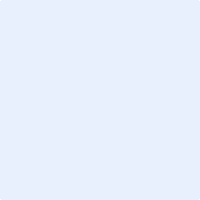 Título de la ACTIVIDAD 2Título de la ACTIVIDAD 2Resumen de la actividad (mínimo 150 palabras)Resumen de la actividad (mínimo 150 palabras)Fecha de realización de la actividadFecha de realización de la actividadEvaluación y conclusionesEvaluación y conclusionesFotografíasTítulo de la ACTIVIDAD 3Título de la ACTIVIDAD 3Resumen de la actividad (mínimo 150 palabras)Resumen de la actividad (mínimo 150 palabras)Fecha de realización de la actividadFecha de realización de la actividadEvaluación y conclusionesEvaluación y conclusionesFotografíasTítulo de la ACTIVIDAD 4Título de la ACTIVIDAD 4Resumen de la actividad (mínimo 150 palabras)Resumen de la actividad (mínimo 150 palabras)Fecha de realización de la actividadFecha de realización de la actividadEvaluación y conclusionesEvaluación y conclusionesFotografíasTítulo de la ACTIVIDAD 5Título de la ACTIVIDAD 5Resumen de la actividad (mínimo 150 palabras)Resumen de la actividad (mínimo 150 palabras)Fecha de realización de la actividadFecha de realización de la actividadEvaluación y conclusionesEvaluación y conclusionesFotografíasPLANIFICACIÓN DE ACTIVIDADES PARA 2023PLANIFICACIÓN DE ACTIVIDADES PARA 2023Título de la ACTIVIDAD 1Objetivos a alcanzarResumen de la actividad (mínimo 150 palabras)Tipo de actividadGrupo de población destinatario Turistas	 Población local Empleados	 Población escolar Otro:      Nº estimado de participantesMedio utilizado para difundir la actividad y promover la participaciónTítulo de la ACTIVIDAD 2Objetivos a alcanzarResumen de la actividad (mínimo 150 palabras)Tipo de actividadGrupo de población destinatario Turistas	 Población local Empleados	 Población escolar Otro:      Nº estimado de participantesMedio utilizado para difundir la actividad y promover la participaciónTítulo de la ACTIVIDAD 3Objetivos a alcanzarResumen de la actividad (mínimo 150 palabras)Tipo de actividadGrupo de población destinatario Turistas	 Población local Empleados	 Población escolar Otro:      Nº estimado de participantesMedio utilizado para difundir la actividad y promover la participaciónTítulo de la ACTIVIDAD 4Objetivos a alcanzarResumen de la actividad (mínimo 150 palabras)Tipo de actividadGrupo de población destinatario Turistas	 Población local Empleados	 Población escolar Otro:      Nº estimado de participantesMedio utilizado para difundir la actividad y promover la participaciónTítulo de la ACTIVIDAD 5Objetivos a alcanzarResumen de la actividad (mínimo 150 palabras)Tipo de actividadGrupo de población destinatario Turistas	 Población local Empleados	 Población escolar Otro:      Nº estimado de participantesMedio utilizado para difundir la actividad y promover la participación¿En qué fecha se organizó la última formación para los trabajadores?Describa las temáticas abordadasEVALUACIÓN DEL PLAN DE ACCIÓN DE 2022EVALUACIÓN DEL PLAN DE ACCIÓN DE 2022EVALUACIÓN DEL PLAN DE ACCIÓN DE 2022OBJETIVOACCIONES REALIZADASEVALUACIÓNPLAN DE ACCIÓN PREVISTO PARA 2023PLAN DE ACCIÓN PREVISTO PARA 2023PLAN DE ACCIÓN PREVISTO PARA 2023PLAN DE ACCIÓN PREVISTO PARA 2023PLAN DE ACCIÓN PREVISTO PARA 2023OBJETIVOACCIONESPLAZOS DE EJECUCIÓNPERSONA RESPONSABLESEGUIMIENTO